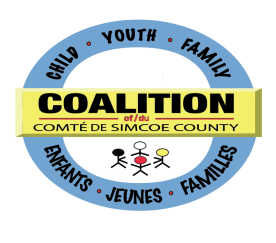 INFRASTRUCTURE STRATEGY TABLE MEETINGThursday, March 13, 20149:30 a.m. -11:30 a.m.The Common Roof, BarriePresent: Regrets:LaMantia, Alison	Gallow, Marg 			    Woods, DebWelcome to new membersGail to Chair this meeting.Revise/Approve the Minutes from  January meetingMinutes of February 13, 2014 were approved as circulated.Approval of the AgendaAgenda approved as circulated.Updates from Coalition Tables
LHIN Care Connections Update: The Child and Adolescent Mental Health Steering Committee Wellness Committee are holding a free event on March 31st – Innovative Approaches to Promoting Infant, Child and Parental Mental Health. ACTION: RSVP to Kristina by March 21. Strategic PlanTheme #4, Demonstrating Outcomes, Best practice, evidence-based knowledge and practice (evaluation) for continuous improvements: Copies of the plan were distributed for members to review and discuss. The Planning Day Task Group had a Performance Measures Workshop on February 19 from 1-4 at the Museum. The group met with Lough Barnes and discuss next steps. Members reviewed the Results Based Accountability (RBA) framework and discussed using this as a tool. There was fairly resounding acceptance by the Planning Day Group to move forward with this. ACTION: Kristina to resend the notes from the February 19 meeting to this group for information. Goal #2: b) Financial Stability Statement of Operations for February 2014: Copies were provided to members for review and questions. We are within budget for end of February. All approved. ACTION: Kristina to bring to Council this month with the Projected Budget for 2014-2015 for approval. Projected Budget for 2014-2015: Copies were provided to members for review and discussion. The March projections include 3 invoices yet to be received from Zip Zap Translations, Data Consortium and Sitefinity License Renewal. Balanced with $5,000 for agency commitments, programs, donations/sponsorships. Kiwanis Donation: Kiwanis hosted our January 2014 Council meeting and there was no fee asked from them. They don’t expect anything and it is a part of their service to the community. ACTION: Members approved providing a $50 donation to Kiwanis for their support.Membership Application: Kristina reviewed the new membership application from Joan Kennedy at the Season’s Centre for Grieving Children. ACTION: All approved this application. Kristina to bring to Secretariat then to Council for final approval. Membership Invoicing Package 2014/15: Kristina distributed all membership invoicing packages the last week in February including the French translated packages to the Francophone school boards and La Clé. Several member fees have been received already for the new fiscal. Kristina to provide an update on these at next month’s meeting.   Goal #2: c) Coalition Member Staff DevelopmentLEAD Update: February 14 a panel of Coalition senior managers presented to the group discussing their leadership journey (Kathi Wallace, Melanie Cooper, Kathy Simpson, Glen Newby, Rob Armstrong). This was extremely well received by presenters and attendees. Another cohort is to run next year starting in September. Awards and Recognition Task Group: Alison, Sandra Cole and Trevor met and developed an outline of a proposed rewards structure. ACTION: Sandra to bring this proposal to Secretariat on March 20 for review and then to Planning and Council (process changed due to timing of the proposal finalization).   d) Identify EfficienciesAnnual Report 2013:  Ken has the information and will not have any time to pull this together. ACTION: Kristina to look into an area on the website for Alison’s interviews to be displayed. Next Meeting: Thursday, April 10, 2014, 9:30-11:30 a.m., The Common Roof, 165 Ferris Lane, Barrie (Marg to Chair)Andrews, Gail (Chair)Edwards, KenVeenstra, Kristina (recorder)Armstrong, RobMcAlmont, Trevor